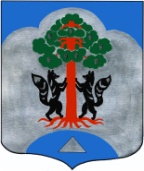 СОВЕТ ДЕПУТАТОВМО СОСНОВСКОЕ СЕЛЬСКОЕ ПОСЕЛЕНИЕМО ПРИОЗЕРСКИЙ МУНИЦПАЛЬНЫЙ РАЙОНЛЕНИНГРАДСКОЙ ОБЛАСТИРЕШЕНИЕот   22 мая 2020 года                                                                                                        № 17На основании статьи 29 Федерального закона от 06 октября 2003 года № 131-ФЗ «Об общих принципах организации местного самоуправления в Российской Федерации» и в соответствии с Уставом муниципального образования Сосновское сельское поселение муниципального образования Приозерский муниципальный район Ленинградской области Совет депутатов РЕШИЛ:Утвердить Положение «О порядке назначения и проведения собрания граждан в муниципальном образовании Сосновское сельское поселение муниципального образования Приозерский муниципальный район Ленинградской области (приложение 1).Опубликовать настоящее решение в средствах массовой информации.Настоящее решение вступает в силу с момента его официального опубликования.Контроль за исполнением настоящего решения возложить на администрацию муниципального образования Сосновское сельское поселение.Глава муниципального образованияСосновское сельское поселение                                              А.Ю. ШестовИсп. Вебер М.А. т. 8(81379) 61-830Согласовано:Соколов Д.Л.Разослано: дело-2УТВЕРЖДЕНОрешением Совета депутатовмуниципального образованияСосновское сельское поселениеМО Приозерский муниципальный районЛенинградской областиот 22.05.2020 г. № 17приложение 1Положениео порядке назначения и проведения собрания граждан в муниципальном образовании Сосновское сельское поселение муниципального образования Приозерский муниципальный район Ленинградской области1. Общие положения.1.1. Настоящее Положение о порядке назначения и проведения собрания граждан в муниципальном образовании Сосновское сельское поселение муниципального образования Приозерский муниципальный район Ленинградской области (далее – муниципальное образование) регламентирует порядок назначения и проведения собрания граждан, а также полномочия собрания граждан.1.2. Собрание граждан (далее – собрание) может проводиться для обсуждения вопросов местного значения, информирования населения о деятельности органов местного самоуправления и должностных лиц местного самоуправления муниципального образования, осуществления территориального общественного самоуправления на части территории муниципального образования.1.3. Собрание проводится по инициативе населения, Совета депутатов, главы муниципального образования, а также в случаях, предусмотренных Уставом муниципального образования.1.3.1. Собрание, проводимое по инициативе Совета депутатов муниципального образования или главы муниципального образования, назначается соответственно Советом депутатов или главой муниципального образования.1.3.2. Собрание, проводимое по инициативе населения, назначается Советом депутатов муниципального образования в соответствии с Уставом муниципального образования.1.3.3. Порядок назначения и проведения собрания в целях осуществления территориального общественного самоуправления определяется уставом территориального общественного самоуправления.1.4. Собрание, проводимое по вопросам, связанным с осуществлением территориального общественного самоуправления, принимает решения по вопросам, отнесенным к его компетенции уставом территориального общественного самоуправления.1.5. Граждане, проживающие на территории муниципального образования, имеют равные права на участие в собрании независимо от пола, национальности, происхождения, имущественного и должностного положения, убеждений, отношения к религии, принадлежности к общественным объединениям.Правом участия в Собрании обладают граждане, достигшие 16 лет. Участие в собрании является свободным и добровольным. Никто не вправе оказывать принудительное воздействие на участие или неучастие в собрании, а также на их свободное волеизъявление. Граждане участвуют в собрании лично, и каждый из них обладает одним голосом.Расходы, связанные с подготовкой и проведением собрания, производятся за счет средств местного бюджета. 2. Порядок назначения собрания граждан, проводимого по инициативе Совета депутатов муниципального образования или главы муниципального образования.2.1. Назначение собрания по инициативе Совета депутатов муниципального образования или главы муниципального образования осуществляется путем принятия правовых актов Советом депутатов муниципального образования или главы муниципального образования соответственно.2.3. В правовом акте Совета депутатов, главы муниципального образования о назначении собрания указываются вопрос (вопросы), дата, время, место проведения собрания.Правовой акт Совета депутатов, главы муниципального образования о назначении собрания принимается не позднее, чем за 30 дней до даты проведения собрания.3. Подготовка и проведение собрания по инициативе Совета депутатов муниципального образования, главы муниципального образования, населения.3.1. Подготовка и проведение собрания обеспечивается администрацией муниципального образования (далее - Администрация).3.2. Подготовка к проведению собрания включает в себя: 1) назначение из числа работников Администрации лиц, ответственных за организацию и проведение собрания;2) составление списка лиц, имеющих право участвовать в собрании;3) подготовка помещения или территории для проведения собрания.3.3. Перед началом собрания проводится регистрация участников собрания с указанием фамилии, имени, отчества, года рождения, адреса места жительства.Регистрация участника собрания осуществляется при предъявлении им документа, удостоверяющего личность.На собрании председательствует глава муниципального образования или иное лицо, избранное собранием путем открытого голосования большинством голосов. Секретарь собрания также избирается собранием путем открытого голосования большинством голосов.3.4. Собрание граждан открывает председательствующий.Председательствующий организует проведение собрания, поддерживает порядок, предоставляет слово для выступления по обсуждаемым вопросам, обеспечивает установленный порядок голосования.3.5. Секретарь собрания ведет протокол, содержащий следующие сведения: населенные пункты (улицы, номера домов), жители которых участвуют в собрании; количество присутствующих; инициатор, дата, время и место проведения собрания; состав президиума; полная формулировка рассматриваемых вопросов; фамилии выступающих; краткое содержание выступлений; принятое решение, список участвующих в собрании представителей органов местного самоуправления и иных лиц.3.6. Секретарь обеспечивает достоверность отраженных в протоколе сведений.3.7. Протокол подписывается председателем и секретарем собрания. К протоколу прикладывается список зарегистрированных участников собрания.Копия протокола может быть направлена в органы местного самоуправления, а также в иные заинтересованные организации, в средства массовой информации.3.8. Собрание правомочно при участии в нем не менее одной трети от числа граждан, имеющих право в нем участвовать. 4. Решение собрания граждан4.1. Решение собрания принимается открытым голосованием. Решение собрания считается принятым (одобренным), если за него проголосовало простое большинство от присутствующих граждан.4.2. Решения, принятые собранием, не должны противоречить Уставу муниципального образования.4.3. Органы местного самоуправления муниципального образования и должностные лица местного самоуправления муниципального образования обеспечивают исполнение решений, принятых на собрании.4.4. Итоги собрания граждан доводятся до граждан посредством публикации информации в официальных средствах массовой информации.5. Обращения на собраниях граждан.5.1. Собрание может принимать обращения к органам местного самоуправления муниципального образования и должностным лицам местного самоуправления муниципального образования, а также избирать лиц, уполномоченных представлять собрание во взаимоотношениях с органами местного самоуправления и должностными лицами местного самоуправления.5.2. Обращение считается принятым, если за него проголосовало более 50% от числа участников собрания. Обращение подписывается председательствующим собрания. Подписанное обращение передается в орган местного самоуправления муниципального образования, должностным лицам местного самоуправления муниципального образования, к компетенции которых относится решение вопросов, содержащихся в обращении, не позднее следующего рабочего дня после проведения собрания.5.3. Обращения, принятые собранием, подлежат обязательному рассмотрению органами местного самоуправления муниципального образования, должностными лицами местного самоуправления муниципального образования в порядке, предусмотренном законодательством.Об утверждении Положения «О порядке назначения и проведения собрания граждан в муниципальном образовании Сосновское сельское поселение муниципального образования Приозерский муниципальный район Ленинградской области»